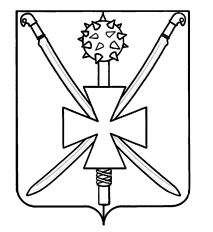 АДМИНИСТРАЦИЯ АТАМАНСКОГО СЕЛЬСКОГО ПОСЕЛЕНИЯПАВЛОВСКОГО РАЙОНА П О С Т А Н О В Л Е Н И Еот 21.04.2017г.                                                                                                       № 55ст-ца АтаманскаяОб утверждении ведомственной целевой программы «Программно-информационное обеспечение администрации Атаманского сельского поселения Павловского района в 2017 году»         В соответствии со статьей 179.3 Бюджетного Кодекса Российской Федерации, Федеральным законом от 6 июля 2003 года № 131-ФЗ «Об общих принципах организации местного самоуправления Российской Федерации», п о с т а н о в л я ю:         1. Утвердить ведомственную целевую программу «Программно-информационное обеспечение администрации Атаманского сельского поселения  Павловского района в 2017 году» (далее Программа) (приложения №1, 2).         2. Постановление администрации Атаманского сельского поселения Павловского района от 18 апреля 2016 года № 56 «Ведомственная целевая программа «Программно-информационное обеспечение администрации Атаманского сельского поселения  Павловского района в 2016 году» признать утратившим силу.         3. Ведущему специалисту администрации Атаманского сельского поселения Павловского района С.М. Анциферовой обеспечить финансирование реализации Программы в объеме, установленном решением Совета Атаманского сельского поселения Павловского района о бюджете Атаманского сельского поселения Павловского района на текущий финансовый год.         4. Контроль за выполнением настоящего постановления оставляю за собой.         5. Постановление вступает в силу с момента подписания и распространяет своё действия на отношения, возникшие с 01 января 2017 года.Глава Атаманского сельского поселения                                            Павловского района                                                                                     Е.А.Сахно                           